Ryefield Primary SchoolChild protection and safeguarding: COVID-19 addendum to Part B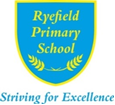 Contents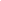 Important contacts1. Scope and definitionsThis addendum applies during the period of phased return following school closure due to COVID-19. It reflects updated advice from our 3 local safeguarding partners and Hillingdon Local AuthorityIt sets out changes to our normal child protection policy in light of the Department for Education’s guidance Coronavirus: safeguarding in schools, colleges and other providers, and should be read in conjunction with that policy.Unless covered here, our normal child protection policy (Safeguarding Policy) continues to apply.The Department for Education’s definition of ‘vulnerable children’ includes those who:Are assessed as being in need, including children:With a child protection planWith a child in need plan Looked after by the local authorityHave an education, health and care (EHC) planHave been assessed as otherwise vulnerable by educational providers or LAs, for example those who are: On the edge of receiving support from children’s social care servicesAdopted At risk of becoming NEET (‘not in employment, education or training’)Living in temporary accommodation Young carers Considered vulnerable at the provider and LA’s discretion 2. Core safeguarding principles We will still have regard to the statutory safeguarding guidance, Keeping Children Safe in Education. Although we are operating in a different way to normal, we are still following these important safeguarding principles:The best interests of children must come firstIf anyone has a safeguarding concern about any child, they should continue to act on it immediatelyA designated safeguarding lead (DSL) or deputy should be available at all times (see section 4 for details of our arrangements)It’s essential that unsuitable people don’t enter the school workforce or gain access to childrenChildren should continue to be protected when they are online3. Reporting concernsAll staff and volunteers must continue to act on any concerns they have about a child immediately. It is still vitally important to do this, both for children continuing to attend or returning to school and those at home. Staff should continue to use CPOMS to report concerns or speak directly to one of the Safeguarding Team. Stakeholders can contact the Safeguarding Team via their email addresses or in person - Safeguarding Posters indicating who the team consists of is displayed around the school grounds and can be found on the website.As a reminder, all staff should continue to work with and support children’s social workers, where they have one, to help protect vulnerable children.4. DSL (and deputy) arrangementsWe aim to have a trained DSL or deputy DSL on site wherever possible. Details of all important contacts are listed in the ‘Important contacts’ section at the start of this addendum.The DSL and DDSLs can be contacted via phone, email or CPOMS. The DSL and deputies, wherever their location, know who the most vulnerable children in our school are, via CPOMS and the Communication Welfare Checklist..On occasions where there is no DSL or deputy on site, a senior leader will take responsibility for co-ordinating safeguarding. The senior leader will be responsible for liaising with the off-site DSL (or deputy) via CPOMS, phone or email, to make sure they (the senior leader) can:Identify the most vulnerable children in schoolUpdate and manage access to child protection files, where necessaryLiaise with children’s social workers where they need access to children in need and/or to carry out statutory assessments5. Working with other agenciesWe will continue to work with children’s social care and with virtual school heads for looked-after and previously looked-after children.We will continue to update this addendum where necessary, to reflect any updated guidance from:Our 3 local safeguarding partnersThe local authority about children with education, health and care (EHC) plans, the local authority designated officer and children’s social care, reporting mechanisms, referral thresholds and children in need6. Monitoring attendanceWe will resume taking our attendance register. We will also continue to submit the Department for Education’s daily online attendance form, until no longer asked to do so.Where any child we expect to attend school doesn’t attend, or stops attending, we will:Follow up on their absence with their parents or carers, by contacting home by phone on the day of absence.Notify their social worker, where they have oneWe will make arrangements with parents and carers to make sure we have up-to-date emergency contact details, and additional contact details where possible.7. Peer-on-peer abuseWe will continue to follow the principles set out in part 5 of Keeping Children Safe in Education when managing reports and supporting victims of peer-on-peer abuse.Staff should continue to act on any concerns they have immediately – about both children attending school and those at home.8. Concerns about a staff member or volunteerWe will continue to follow the principles set out in part 4 of Keeping Children Safe in Education. Staff should continue to act on any concerns they have immediately – whether those concerns are about staff/volunteers working on site or remotely.We will continue to refer adults who have harmed or pose a risk of harm to a child or vulnerable adult to the Disclosure and Barring Service (DBS).We will continue to refer potential cases of teacher misconduct to the Teaching Regulation Agency. We will do this using the email address Misconduct.Teacher@education.gov.uk for the duration of the COVID-19 period, in line with government guidance.9. Contact plansWe have contact plans for children with a social worker, and other children who we have safeguarding concerns about, for circumstances where:They won’t be attending school (for example where the school, parent/carer and social worker, if relevant, have decided together that this wouldn’t be in the child’s best interests); orThey would usually attend but have to self-isolateEach child is contacted weekly via phone by the Welfare Assistant or SENCOr.  Where a vulnerable child cannot be reached, the Participation Team will be informed and a doorstep visit from a member of the Safeguarding Team will be carried out. If we can’t make contact, we will refer to MASH and inform our Schools Liaison Officer.10. Safeguarding all childrenStaff and volunteers are aware that this difficult time potentially puts all children at greater risk.Staff and volunteers will continue to be alert to any signs of abuse, or effects on pupils’ mental health that are also safeguarding concerns, and act on concerns immediately in line with the procedures set out in section 3 above 10.1 Children returning to school The DSL (or deputies) will do all they reasonably can to find out from parents and carers whether there have been any changes regarding welfare, health and wellbeing that they should be aware of before the child returns. The DSL (and deputies) will be given more time to support staff and children regarding new concerns (and referrals as appropriate) as more children return to school. Staff and volunteers will be alert to any new safeguarding concerns as they see pupils in person. 10.2 Children at home The school will maintain contact with the families of pupils who are not yet returning to school. This is done via weekly newsletters, Ryefield’s Facebook page, Google Classroom, Communication Welfare Checklist phone calls etc.  Staff and volunteers will look out for signs like:Not completing assigned work or logging on to school systemsNo contact from children or families11. Online safety11.1 In schoolWe will continue to have appropriate filtering and monitoring systems in place in school.IT staff are in attendance each morning in school and can be contacted remotely at other times.11.2 Outside schoolWhere staff are interacting with children online, via Google Classroom, they will continue to follow our existing Safer Working Practices Code.Staff will continue to be alert to signs that a child may be at risk of harm online, and act on any concerns immediately, following our reporting procedures as set out in section 3 of this addendum.We will make sure children know how to report any concerns they have back to our school, and signpost them to other sources of support too.11.3 Working with parents and carersWe will make sure parents and carers:Are aware of the potential risks to children online and the importance of staying safe onlineKnow what our school is asking children to do online, including what sites they will be using and who they will be interacting with from our schoolAre aware that they should only use reputable online companies or tutors if they wish to supplement the remote teaching and resources our school providesKnow where else they can go for support to keep their children safe onlineThe school continues to share information with students and parents about online safety, via its website, newsletters and PSHE sessions..12. Mental health12.1 Children returning to schoolStaff and volunteers will be aware of the possible effects that this period may have had on pupils’ mental health. They will look out for behavioural signs, including pupils being fearful, withdrawn, aggressive, oppositional or excessively clingy, to help identify where support may be needed.External agents who have been supporting students during the period of lockdown will soon be resuming support on the school site. .12.2 Children at homeWe will continue to signpost resources to support good mental health in our newsletters and on our website..When setting expectations for pupils learning remotely and not attending school, teachers will bear in mind the potential impact of the current situation on both children’s and adults’ mental health.13. Staff recruitment13.1 Recruiting new staff and volunteersWe continue to recognise the importance of robust safer recruitment procedures, so that adults and volunteers who work in our school are safe to work with children. We will continue to follow our safer recruitment procedures, and part 3 of Keeping Children Safe in Education.In urgent cases, when validating proof of identity documents to apply for a DBS check, we will initially accept verification of scanned documents via online video link, rather than being in physical possession of the original documents. This approach is in line with revised guidance from the DBS. New staff must still present the original documents when they first attend work at our school.Similarly, temporary measures allow right to work checks to be carried out by verifying scanned documents on a video call. If we need to take this approach, we will follow Home Office and Immigration Enforcement guidance.We will continue to do our usual checks on new volunteers, and do risk assessments to decide whether volunteers who aren’t in regulated activity should have an enhanced DBS check, in accordance with paragraphs 167-172 of Keeping Children Safe in Education.13.2 Staff ‘on loan’ from other schoolsWe do have nor intend to have staff on loan from other schools.  Should this however become the case we will assess the risks of staff ‘on loan’ working in our school, and seek assurance from the ‘loaning’ school that staff have had the appropriate checks. We will also use the DBS Update Service, where these staff have signed up to it, to check for any new information.14. Safeguarding induction and trainingWe will make sure staff and volunteers are aware of changes to our procedures and local arrangements.14.1 New and ‘on loan’ staff inductionNew staff and volunteers will continue to receive:A safeguarding inductionA copy of our children protection policy (and this addendum)Keeping Children Safe in Education part 1We will decide on a case-by-case basis what level of safeguarding induction staff ‘on loan’ need. In most cases, this will be:A copy of our child protection policy and this addendumConfirmation of local processesConfirmation of DSL arrangements14.2 DSL trainingThe DSL (and deputies) may not be able to take part in training during this period. If this is the case, the DSL (and deputies) will continue to be classed as a trained DSL (or deputy) even if they miss their refresher training. The DSL (and deputies) will do what they reasonably can to keep up to date with safeguarding developments, such as via safeguarding partners, newsletters and professional advice groups.  The DSLs training is currently in date. 15. Keeping records of who’s on siteWe will keep a record of which staff and volunteers are on site each day, and that appropriate checks have been carried out for them.We will continue to keep our single central record up to date.We will use the single central record to log:Everyone working or volunteering in our school each day, including staff ‘on loan’ (As off 15th June there are no volunteers or staff on loan on the school site.  This is not likely to change during the phased reopening of the school)Details of any risk assessments carried out on staff and volunteers on loan from elsewhere16. Children attending other settingsWhere children are temporarily required to attend another setting, we will make sure the receiving school is provided with any relevant welfare and child protection information.Wherever possible, our DSL (or deputies) and/or special educational needs co-ordinator (SENCO) will share, as applicable:The reason(s) why the child is considered vulnerable and any arrangements in place to support themThe child’s EHC plan, child in need plan, child protection plan or personal education planDetails of the child’s social workerDetails of the virtual school headWhere the DSL, deputies or SENCO can’t share this information, the senior leader(s) identified in section 4 will do this.We will share this information before the child arrives as far as is possible, and otherwise as soon as possible afterwards.17. Monitoring arrangementsThis policy will be reviewed as guidance from the 3 local safeguarding partners, the LA or Department for Education is updated, and as a minimum every 4 weeks by Alison Foster, DSL. At every review, it will be approved by the full governing board.18. Links with other policiesThis policy links to the following policies and procedures:Child protection policyHealth and safety policyOnline safety policyApproved by: LGB Date: June 2020Last reviewed on:June 2020June 2020Next review due by:September 2020 (or sooner if necessary)September 2020 (or sooner if necessary)ROLENAMECONTACT DETAILSDesignated safeguarding lead (DSL)Colin Tuckerctucker@ryefieldprimary.org.uk01895 547036Deputy DSLClare Haywardchayward@ryefieldprimary.org.uk01895 547036Deputy DSLLiz Strongestrong@ryefieldprimary.org.uk01895 547036Designated member of senior leadership team if DSL (and deputies) can’t be on siteWayne Murray (Level 3 Safeguarding)wmurray@ryefieldprimary.org.uk01895 547036HeadteacherColin Tuckerctucker@ryefieldprimary.org.uk01895 547036MASH Teamlbhmash@hillingdon.gov.uk 01895556 633 Local authority designated officer (LADO)Rob Wrattenrwratten@hillingdon.gov.uk 07919115892Safer Schools OfficerDon CummingsDon.Cummings@met.pnn.police.uk07767 343639 0208 2461822 Participation TeamOliver Shawoshaw@hillingdon.gov.uk01895 250858Prevent TeamFiona Gibbspreventreferrals@met.pnn.police.uk fgibbs@hillingdon.gov.uk 07946714637 Chair of governorsKirsty Farrellkfarrell@ryefieldprimary.org.uk